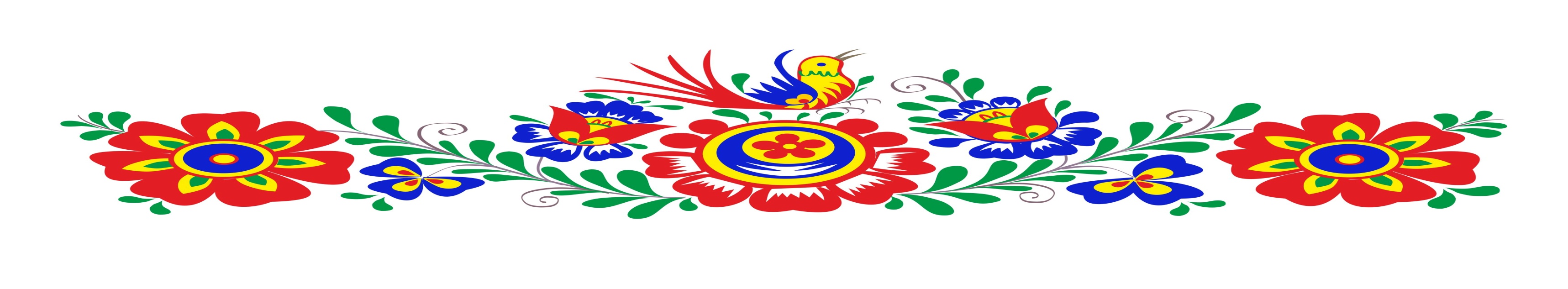 TRADIČNÍ  KROJOVANÉ		                      
                     HODY PAVLOV  
                                     9.8.-10.8.2019  
                                          Pátek 9.8.2019									
              15:00   – stavění máje    
             20:00   – předhodová diskotéka                                     
                                          Sobota 10.8.2019
                9:15   – průvod po ulici Klentnická na plac vedle Kulturního domu
               9:30   – předávání hodového práva starostou obce
             10:00   – zvaní občanů na hodovou zábavu 
             18:30   – průvod po ulici Na Návsi a Lužní
             20:00   – hodová zábava (DH SKALIČANÉ)
Srdečně Vás tímto zveme na krojované hody. Přijďte se pobavit, zazpívat a zavdat si dobrého vínka pod máju. Občerstvení je zajištěno. Přespolní chasy jsou srdečně vítány. Po celý sobotní den bude hrát DH SKALIČANÉ.
                                                              Těšíme se na Vaši návštěvu.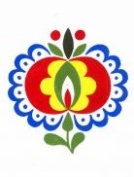 